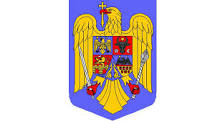 ROMANIAJUDETUL DOLJ        COMUNASEACA DE PADURENr.2096/27.12.2018C A T R E, PREFECTURA JUDETULUI DOLJ-DIRECTIA JURIDICA-Va trimitem alaturat:DISPOZITIILE PRIMARULUI :  nr.237              DP nr.237- Se convoaca consiliul local;HOTARARILE C.L. :  nr.38;HCL nr.38-Se aproba salarizarea personalului platit din fonduri publice din cadrul Primariei comunei Seaca de Padure, judeţul Dolj,  incepand cu 1 ianuarie 2019pentru exercitarea atributiilor de control al legalitatii.	    										                                                                   SEMNATURA,		                                         Gh. Stanciu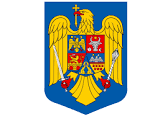 ROMANIAJUDETUL DOLJPRIMARIA COMUNEISEACA DE PADURED I S P O Z I T I E  Nr.204PRIVIND CONVOCAREA CONSILIULUI LOCAL IN SEDINTA EXTRAORDINARAPrimarul comunei Seaca de Padure,judetul Dolj;In baza prevederilor art.39,alineat (2) si art. 68,alineat (1), din Legea nr.215/2001, republicata,privind administratia publica locala, D I S P U N :Art.1.    Se convoaca in ziua de 27 decembrie 2018,orele 9 00 ,in sedinta publica extraordinara la Sediul Consiliului local al comunei Seaca de Padure consilierii locali;Sedinta are urmatoarea ordine de zi:1.Proiect de hotarare privind aprobarea  salarizarii personalului platit din fonduri publice din cadrul Primariei comunei Seaca de Padure, judeţul Dolj,  incepand cu 1 ianuarie 2019Art.2.   Secretarul comunei Seaca de Padure va duce la indeplinire prezenta dispozitie.Emisa  astazi  21 decembrie 2018.PRIMAR,				AVIZ  DE LEGALITATE,OSIAC SANDICA.				SECRETAR,ROMANIAJUDETUL DOLJ        COMUNASEACA DE PADURENr.2091/27.12.2018EXPUNERE DE MOTIVELA PROIECTUL DE HOTARARE PRIVIND STABILIREA  CRESTERILOR SALARIALE CE SE ACORDA PENTRU PERSONALUL ANGAJAT IN APARATUL DE SPECIALITATEincepand cu data de 1 ianuarie 2019Avand in vedere :referatul se specialitate intocmit de catre compartimentul de specialitate cu privire la stabilirea  cresterilor salariale de 9,47 % in anul 2019;raportul comisiei de specialitate a consiliului local;In baza  prevederilor:Legii- cadru a salarizarii personalului platit din fonduri publice nr.153/2017;Legii 53/2003 republicata si actualizata;Hotararii guvernului nr.937/208 pentru stabilirea salariului de baza minim brut pe tara garantat in plata incepand cu 1 ianuarie 2019;In conformitate cu:Art. 4,art.9,art.10 art.27 art.61,art.63 ali.1,lit.”d” si alin.(5) lit.”e” din Legea nr.215/2001  a administratiei publice locale,republicata si actualizata;Ar.9,pct.3 din Carta Europeana a autonomiei locale,adoptata la Strasbourg la 15 octombrie 1985 si ratificata prin Legea nr.199/1997;PROPUNCresterea cu 9,47 % a salariilor personalului din aparatul de spacialitate  incepand cu data de 1 ianuarie 2019..PRIMAR,OSIAC SANDICA.ROMANIAJUDETUL DOLJ        COMUNASEACA DE PADURENr.2092/27.12.2018 RAPORT DE SPECIALITATE la proiectul de hotarare privind  stabilirea cresterilor salariale in anul 2019pentru personalul din Primaria Seaca de PadureConstatand  nivelul salariilor de care baneficiaza personalul din aparatul de spacialitate al primarului comunei Seaca de Padure ca urmare a aplicarii prevederilor Legii-cadru nr.153/2017 privind salarizarea unitara a personalului platit din fonduri publice si a neacordarii unor drepturi in anul 2018 cum ar fi neacordarea vaucerelor de vacanta, conform prevederilor legale.Art.31 al O.U.G. nr.83/2014 prevede ca: “numarul maxim de posturi care se finanteaza din fonduri publice,…se stabileste astfel incat sa se asigure plata integrala a drepturilor de natura salariala acordate in conditiile legii,cu incadrarea in cheltuielile de personal aprobate prin buget.”Conform prevederilor O.U.G. nr.63/2010 pentru modificarea si completarea Legii nr.273/2006 privind finantele publice locale,precum si pentru stabilirea unor masuri financiare,plafonul de cheltuieli de personal aferent bugetului general centralizat ale unitatilor administrativ-teritoriale,se repartizeaza la inceputul anului,pe unitati/subdiviziuni administrativ-teritoriale prin ordin comun al M.A.I. si M.F.P.Astfel,nivelul drepturilor salariale care se iau in calcul la stabilirea plafonului cheltuielilor de personal,este cel existent la inceputul anului,ulterior  prin rectificari ale bugetului de stat acest plafon  fiind majorat.Pentru a asigura plata drepturilor salariale pe intregul an  bugetar 2019 Primaria comunei Seaca de Padure  va solicita DGFP Dolj majorarea  plafonului cheltltuielilor de personal ,avand in vedere  dispozitiile art.III,alin.(4) din OUG nr.63/2010 conform carora” in cursul anului bugetar se poate face redistribuirea plafoanelor intre unitatile administrativ-teritoriale de catre D.G.F.P. judeteana,cu informarea Ministerului Finantelor Publice  si Ministerului Dezvoltarii Regionale Administratiei Publice”.De cresterea salariala vor beneficia  toti salariati din administratia publica locala a comunei din care 6 functionari publici si 4  angajati contractuali, primarul si viceprimarul si 4 asistenti personali ai persoanelor cu handicap grav.In baza  prevederilor:Legii- cadru a salarizarii personalului platit din fonduri publice nr.153/2017;Legii 53/2003 republicata si actualizata;Hotararii guvernului nr.937/2018 pentru stabilirea salariului de baza minim brut pe tara garantat in plata incepand cu 1 ianuarie 2019;Se impune, in conditiile aratate anterior, asigurarea unei remuneratii mai atractive pentru aceste categorii de personal,pentru o mai buna motivare a acestuia,ceea ce ar conduce la cresterea performantelor profesionale si,implicit,la o mai buna desfasurare a activitatii pentru a raspunde nevoilor sociale si cresterii calitatii vietii si mentinerea in sistemul public local a unui personal calificat si cu experienta.Avand in vedere cele de mai sus,va propun sa aprobati proiectul de hotarare in forma in care este prezentat.                                      Responsabil resurse umane,					Secretar,						Gh. Stanciu.ROMANIAJUDETUL DOLJCOMUNA SEACA DE PADURENr.2093/27.12.2018AVIZ DE LEGALITATE privind necesitatea si oportunitatea  aprobarii cresterilor salariale pentru personalul din cadrul Primariei Seaca de Padure incepand cu 1 ianuarie 2019Proiectul de hotarare cu titlul de mai sus a fost elaboratIn baza  prevederilor:Legii- cadru a salarizarii personalului platit din fonduri publice nr.153/2017;Legii 53/2003 Codul Muncii,republicata si actualizata;Hotararii guvernului nr.937/208 pentru stabilirea salariului de baza minim brut pe tara garantat in plata incepand cu 1 ianuarie 2019;Legii nr.165/2018 privind acordarea biletelor de valoare.Se impune, in conditiile aratate anterior, asigurarea unei remuneratii mai atractive pentru aceste categorii de personal,pentru o mai buna motivare a acestuia,ceea ce ar conduce la cresterea performantelor profesionale si,implicit,la o mai buna desfasurare a activitatii pentru a raspunde nevoilor sociale si cresterii calitatii vietii prin mentinerea in sistemul public local a unui personal calificat si cu experienta.Conform prevederilor  Legii nr.500/2002 privind finantele publice,Legii nr.273/2006 privind finantele publice locale,cu modificarile si completarile ulterioare, competenta revine autoritatilor publice locale.Avand in vedere considerentele expuse anterior si tinand seama si de prevederile  art.6,alin.(9) Legii nr.52/2003 privind transparenta decizionala  in administratia publica locala,  constat ca proiectul de  hotarare respecta aceste  norme juridice.In sensul celor prezentate mai sus, SE AVIZEAZA FAVORABIL  proiectul de hotarare  privind aprobarea  cresterilor salariale pentru peronalul angajat in aparatul de specialitate,in forma prezentata.SECRETAR,Gh. Stanciu ROMANIAJUDETUL DOLJCOMUNA SEACA DE PADURECONSILIUL LOCALNr.2094/27.12.2018RAPORT DE AVIZAREComisia de specialitate  pentru activitati economico financiare,activitati social-culturale, culte,agricultura,protectie mediu si turism,formata din Buse Florentina-Claudia, Calina Marian, Cobirlau PetricaIntrunita in sedinta pe comisie din data de 21.12.2018;In baza dispozitiei  primarului nr. 237 din 21.12.2018;Avand in vedere:-referatul de specialitate  inregistrat sub numarul 2090/2018;-analizand proiectul de hotarare intitiat de primarul comunei Seaca de Padure cu privire la    aprobarea  salarizarii personalului platit din fonduri publice din cadrul Primariei comunei Seaca de Padure, judeţul Dolj,  incepand cu 1 ianuarie 2019In baza:-Hotararii consiliului local nr.6/2016;-Art.44  si art.54 alin.(4) din Legea nr.215/2001 ,republicata,privind administratia publica locala                      Avizeaza favorabil ,proiectul de hotarare elaborat in acest sens in conformitate cu normele legale in  materie, considerand oportuna si legala  aprobarea  in urma dezbaterilor astfel cum acesta a fost initiat, si propune inscrierea pe ordinea de zi a sedintei viitoare in vederea adoptarii in sedinta consiliului local a hotararii  in forma prezentata.Emis astazi: 21.12.2018SEMNATURA,Membrilor comisiei.ROMANIAJUDETUL DOLJCOMUNA SEACA DE PADURECONSILIUL LOCALNr.2094/27.12.2018RAPORT DE AVIZAREComisia de specialitate in domeniul  invatamantului,sanatate si familie,protectie copii formata din  Barbu Costica,Popescu Gabriel,Constantin VictorIntrunita in sedinta pe comisie din data de 21.12.2018;In baza dispozitiei  primarului nr. 237 din 21.12.2018;Avand in vedere:-referatul de specialitate  inregistrat sub numarul 2090/2018;-analizand proiectul de hotarare intitiat de primarul comunei Seaca de Padure cu privire la    aprobarea  salarizarii personalului platit din fonduri publice din cadrul Primariei comunei Seaca de Padure, judeţul Dolj,  incepand cu 1 ianuarie 2019In baza:-Hotararii consiliului local nr.6/2016;-Art.44  si art.54 alin.(4) din Legea nr.215/2001 ,republicata,privind administratia publica locala                      Avizeaza favorabil ,proiectul de hotarare elaborat in acest sens in conformitate cu normele legale in  materie, considerand oportuna si legala  aprobarea  in urma dezbaterilor astfel cum acesta a fost initiat, si propune inscrierea pe ordinea de zi a sedintei viitoare in vederea adoptarii in sedinta consiliului local a hotararii  in forma prezentata.Emis astazi: 21.12.2018SEMNATURA,Membrilor comisiei.ROMANIAJUDETUL DOLJCOMUNA SEACA DE PADURECONSILIUL LOCALNr.2094/27.12.2018RAPORT DE AVIZAREComisia de specialitate  pentru administratie publica locala,juridica si de disciplina,amenajarea teritoriului si urbanism,formata din Vitan Claudiu-Aurel, Suiu Gicu,Surcel PaulIntrunita in sedinta pe comisie din data de 21.12.2018;In baza dispozitiei  primarului nr. 237 din 21.12.2018;Avand in vedere:-referatul de specialitate  inregistrat sub numarul 2090/2018;-analizand proiectul de hotarare intitiat de primarul comunei Seaca de Padure cu privire la    aprobarea  salarizarii personalului platit din fonduri publice din cadrul Primariei comunei Seaca de Padure, judeţul Dolj,  incepand cu 1 ianuarie 2019In baza:-Hotararii consiliului local nr.6/2016;-Art.44  si art.54 alin.(4) din Legea nr.215/2001 ,republicata,privind administratia publica locala                      Avizeaza favorabil ,proiectul de hotarare elaborat in acest sens in conformitate cu normele legale in  materie, considerand oportuna si legala  aprobarea  in urma dezbaterilor astfel cum acesta a fost initiat, si propune inscrierea pe ordinea de zi a sedintei viitoare in vederea adoptarii in sedinta consiliului local a hotararii  in forma prezentata.Emis astazi: 21.12.2018SEMNATURA,Membrilor comisiei.ROMANIAJUDETUL DOLJCONSILIUL LOCAL AL COMUNEI SEACA DE PADUREPROCES-VERBAL DE AVIZAREAL COMISIEI DE SPECIALITATE,Incheiat astazi:21.12.2018Comisia de specialitate  pentru activitati economico financiare,activitati social-culturale,culte,agricultura,protectie mediu si turism,formata din,Buse Florentina-Claudia, Calina Marian,Cobirlau PetricaProiect de hotarare privind aprobarea  salarizarii personalului platit din fonduri publice din cadrul Primariei comunei Seaca de Padure, judeţul Dolj,  incepand cu 1 ianuarie 2019PROBLEME DISCUTATE:Membrii comisiei de specialitate au dezbatut proiectul inscris la ordinea de zi si supus la vot,proiectul a fost aprobat in unanimitate.           Pentru care s-a inchiat prezentul proces-verbal.                Presedinte							Secretar,ROMANIAJUDETUL DOLJCONSILIUL LOCAL AL COMUNEI SEACA DE PADUREPROCES-VERBAL DE AVIZAREAL COMISIEI DE SPECIALITATE,Incheiat astazi:21.12.2018Comisia de specialitate in domeniul  invatamantului,sanatate si familie,protectie copii formata din  Barbu Costica,Popescu Gabriel,Constantin VictorOrdinea de zi:Proiect de hotarare privind aprobarea  salarizarii personalului platit din fonduri publice din cadrul Primariei comunei Seaca de Padure, judeţul Dolj,  incepand cu 1 ianuarie 2019PROBLEME DISCUTATE:Membrii comisiei de specialitate au dezbatut proiectul inscris la ordinea de zi si supus la vot,proiectul a fost aprobat in unanimitate.           Pentru care s-a inchiat prezentul proces-verbal.                Presedinte							Secretar,ROMANIAJUDETUL DOLJCONSILIUL LOCAL AL COMUNEI SEACA DE PADUREPROCES-VERBAL DE AVIZAREAL COMISIEI DE SPECIALITATE,Incheiat astazi:21.12.2018Comisia de specialitate  pentru administratie publica locala,juridica si de disciplina,amenajarea teritoriului si urbanism,formata din Vitan Claudiu-Aurel, Suiu Gicu,Surcel PaulOrdinea de zi:Proiect de hotarare privind aprobarea  salarizarii personalului platit din fonduri publice din cadrul Primariei comunei Seaca de Padure, judeţul Dolj,  incepand cu 1 ianuarie 2019PROBLEME DISCUTATE:Membrii comisiei de specialitate au dezbatut proiectul inscris la ordinea de zi si supus la vot,proiectul a fost aprobat in unanimitate.           Pentru care s-a inchiat prezentul proces-verbal.                Presedinte							Secretar,                                       CONSILIUL LOCAL AL COMUNEI SEACA DE PADUREJUDETUL DOLJ                                                                                                                   AVIZAT										     SECRETAR					        PROIECTHOTARARE  Nr.41privind aprobarea salariilor de baza incepand cu 1 ianuarie 2019 a  personalului din administratia publica locala a comunei Seaca de Padure,judetul Dolj.Consiliul local al comunei Seaca de Padure,judetul Dolj;Intrunit in sedinta extraordinara din data de 27 decembrie 2018;In baza prevederilor: Art.120,alin.(1),art.137 alin.(1) art.138 alin.(4-5) si art.139 alin.(2) din Constitutia Romaniei, republicata;Legii nr.500/2002 privind finantele publice,cu modificarile si completarile ulterioare;Art.14,art.16,art.17, art.19,alin.(1)  lit.”a”,art.20-23, art.39 alin(6) ,art.40, si art.58 alin (1) din Legea nr.273/2006 privind finantele publice locale, actualizata;Art.I. din O.U.G. nr.79/2017 privind modificarea si completarea Legii nr.227/2015 privind Codul fiscal cu modificarile si completarile ulterioare,referitoare la modificarea art.2,alin.(2) Titlul I-Dispozitii generale si art.138-140,art.155-156 si art.203 din Titlul V-Contributii sociale obligatorii; Art.VII din O.U.G. nr.82/2017 pentru modificarea si completarea unor acte normative;Art.5 si art.7 din O.U.G. nr.90/2017 privind unele masuri fiscal –bugetare;Art.1. din H.G.R. nr.937/2018 pentru stabilirea salariului de baza minim brut pe tara garantat in plata;Art.18 din Legea-cadru nr.153/2017 privind salarizarea personalului platit din fonduri publice,cu modificarile si completarile ulterioare;Art.2 si art.24 din Legea nr.165/2018 privind  acordarea biletelor de valoare;In conformitate cu:Prevederile  art.7 alin.(2)  din Legea nr. 287/2009 privind Codul Civil,republicata,cu modificarile si completarile ulterioare;Prevederile Legii nr.188/1999 privind Statutul functionarilor publici,republicata (r2),cu modificarile si completarile ulterioare;Prevederile Legii nr.53/2003 privind Codul Muncii,cu modificarile si completarile ulterioare;Prevederile  art.2 din H.G.R nr.569/09.08.2017 pentru aprobarea Regulamentului privind stabilirea locurilor de munca,categoriilor de personal,precum si conditiile de acordare a sporului pentru conditii de munca vatamatoare;Buletinul de determinare prin expertizare nr.       /  .12.2018 al Directiei de Sanatate Publica Dolj;Art.2,art.3,art.4,art.9,art.10,art.36,alin.(2) lit.”b”, alin.(4),lit.”a” din Legea nr.215/2001  republicata si actualizata;Ar.9,pct.3 din Carta Europeana a autonomiei locale,adoptata la Strasbourg la 15 octombrie 1985 si ratificata prin Legea nr.199/1997;    Avand in vedere :-referatul  serviciului de specialitate nr.2090/2018;-initiativa primarului comunei Seaca de Padure  exprimata prin  expunerea de motive nr.2091/2018;-raportul  de specialitate intocmit de compartimentul de specialitate  al primarului comunei Seaca de Padure  nr.2092/2018,si avizul 2093/2018;-avizul favorabil al comisiei de specialitate a consiliului local nr. 2094/2018;In temeiul dispozitiilor  art.45,alineatul (2)  lit. “a” si art.115 alineat (1) litera “b” din Legea nr.215/2001, republicata, privind administratia publica locala,H O T A R A S T E:Art.1. Incepand cu data de 1 anuarie 2019 se stabilesc salariile de baza pentru functiile publice din cadrul aparatului de specialitate al primarului comunei Seaca de Padure,conform anexei nr.1 la prezenta hotarare. Art.2. Incepand cu data de 1 ianuarie 2019 se stabilesc salariile de baza pentru personalul contractual din cadrul aparatului de specialitate al Primarului comunei Seaca de Padure,conform anexei nr.2 care face parte integranta din prezenta hotarare.Art.3. Salariile de baza pentru functiile specifice altor domenii de activitate bugetara,prevazute in statele de functii,dovedite a fi necesare desfasurarii activitatii Consiliului local sii serviciilor publice din subordinea acestuia,sunt cele prevazute in anexele din Legea-cadru nr.153/2017 si se acorda potrivit art.38 din legea mentionata.Art.4. La emiterea dispozițiilor de stabilire a salariilor de baza incepand cu data de 01.01.2019, conform anexelor la prezenta hotărâre de consiliu, se va cuprinde o majorare de 10% pentru personalul care exercita activitatea de control financiar preventiv, conform art. 15 din Legea nr. 153/2017 privind salarizarea personalului plătit din fonduri publice, cu modificările și completările ulterioare si se  se stabileste sporul de 5 % din salariul de baza pentru functionarii publici si personalul contractual care isi desfasoara activitatea in conditii vatamatoare de munca .Art.5. Incepand cu data de  1 ianuarie 2019 se acorda vaucerele de vacanta pentru tot personalul din aparatul de spacialitate si asistenta sociala precum si  indemnizatiile de hrana.Art.6.Primarul comunei Seaca de Padure va stabilii prin dispozitie,salariile de baza lunare,sporurile,va asigura promovarea personalului,in conditiile legii,astfel incat sa se incadreze in sumele aprobate cu aceasta destinatie in bugetul local  si prin compartimentele de specialitate va asigura ducerea la indeplinire a prevederilor prezentei hotarari.Art.7.Prezenta hotarare se afisaza public si  se comunica:-Institutiei Prefectului judetului Dolj;-Primarului comunei; -Compartimentului  de contabilitate al comunei Seaca de Padure.Initiator proiectPrimarOsiac SandicaROMANIAJUDETUL DOLJCONSILIUL LOCAL AL COMUNEISEACA DE PADUREHOTARARE  Nr.41privind aprobarea salariilor de baza incepand cu 1 ianuarie 2019 a  personalului din administratia publica locala a comunei Seaca de Padure,judetul Dolj.Consiliul local al comunei Seaca de Padure,judetul Dolj;Intrunit in sedinta extraordinara din data de 27 decembrie 2018;In baza prevederilor: Art.120,alin.(1),art.137 alin.(1) art.138 alin.(4-5) si art.139 alin.(2) din Constitutia Romaniei, republicata;Legii nr.500/2002 privind finantele publice,cu modificarile si completarile ulterioare;Art.14,art.16,art.17, art.19,alin.(1)  lit.”a”,art.20-23, art.39 alin(6) ,art.40, si art.58 alin (1) din Legea nr.273/2006 privind finantele publice locale, actualizata;Art.I. din O.U.G. nr.79/2017 privind modificarea si completarea Legii nr.227/2015 privind Codul fiscal cu modificarile si completarile ulterioare,referitoare la modificarea art.2,alin.(2) Titlul I-Dispozitii generale si art.138-140,art.155-156 si art.203 din Titlul V-Contributii sociale obligatorii; Art.VII din O.U.G. nr.82/2017 pentru modificarea si completarea unor acte normative;Art.5 si art.7 din O.U.G. nr.90/2017 privind unele masuri fiscal –bugetare;Art.1. din H.G.R. nr.937/2018 pentru stabilirea salariului de baza minim brut pe tara garantat in plata;Art.18 din Legea-cadru nr.153/2017 privind salarizarea personalului platit din fonduri publice,cu modificarile si completarile ulterioare;Art.2 si art.24 din Legea nr.165/2018 privind  acordarea biletelor de valoare;In conformitate cu:Prevederile  art.7 alin.(2)  din Legea nr. 287/2009 privind Codul Civil,republicata,cu modificarile si completarile ulterioare;Prevederile Legii nr.188/1999 privind Statutul functionarilor publici,republicata (r2),cu modificarile si completarile ulterioare;Prevederile Legii nr.53/2003 privind Codul Muncii,cu modificarile si completarile ulterioare;Prevederile  art.2 din H.G.R nr.569/09.08.2017 pentru aprobarea Regulamentului privind stabilirea locurilor de munca,categoriilor de personal,precum si conditiile de acordare a sporului pentru conditii de munca vatamatoare;Buletinul de determinare prin expertizare nr.       /  .12.2018 al Directiei de Sanatate Publica Dolj;Art.2,art.3,art.4,art.9,art.10,art.36,alin.(2) lit.”b”, alin.(4),lit.”a” din Legea nr.215/2001  republicata si actualizata;Ar.9,pct.3 din Carta Europeana a autonomiei locale,adoptata la Strasbourg la 15 octombrie 1985 si ratificata prin Legea nr.199/1997;    Avand in vedere :-referatul  serviciului de specialitate nr.2090/2018;-initiativa primarului comunei Seaca de Padure  exprimata prin  expunerea de motive nr.2091/2018;-raportul  de specialitate intocmit de compartimentul de specialitate  al primarului comunei Seaca de Padure  nr.2092/2018,si avizul 2093/2018;-avizul favorabil al comisiei de specialitate a consiliului local nr. 2094/2018;In temeiul dispozitiilor  art.45,alineatul (2)  lit. “a” si art.115 alineat (1) litera “b” din Legea nr.215/2001, republicata, privind administratia publica locala,H O T A R A S T E:Art.1. Incepand cu data de 1 anuarie 2019 se stabilesc salariile de baza pentru functiile publice din cadrul aparatului de specialitate al primarului comunei Seaca de Padure,conform anexei nr.1 la prezenta hotarare. Art.2. Incepand cu data de 1 ianuarie 2019 se stabilesc salariile de baza pentru personalul contractual din cadrul aparatului de specialitate al Primarului comunei Seaca de Padure,conform anexei nr.2 care face parte integranta din prezenta hotarare.Art.3. Salariile de baza pentru functiile specifice altor domenii de activitate bugetara,prevazute in statele de functii,dovedite a fi necesare desfasurarii activitatii Consiliului local sii serviciilor publice din subordinea acestuia,sunt cele prevazute in anexele din Legea-cadru nr.153/2017 si se acorda potrivit art.38 din legea mentionata.Art.4. La emiterea dispozițiilor de stabilire a salariilor de baza incepand cu data de 01.01.2019, conform anexelor la prezenta hotărâre de consiliu, se va cuprinde o majorare de 10% pentru personalul care exercita activitatea de control financiar preventiv, conform art. 15 din Legea nr. 153/2017 privind salarizarea personalului plătit din fonduri publice, cu modificările și completările ulterioare si se  se stabileste sporul de 5 % din salariul de baza pentru functionarii publici si personalul contractual care isi desfasoara activitatea in conditii vatamatoare de munca .Art.5. Incepand cu data de  1 ianuarie 2019 se acorda vaucerele de vacanta in valoare de 1450 lei pentru tot personalul din aparatul de spacialitate si asistenta sociala precum si  indemnizatiile de hrana in cuantum de 347 lei/ luna/persoana.Art.6.Primarul comunei Seaca de Padure va stabilii prin dispozitie,salariile de baza lunare,sporurile,va asigura promovarea personalului,in conditiile legii,astfel incat sa se incadreze in sumele aprobate cu aceasta destinatie in bugetul local  si prin compartimentele de specialitate va asigura ducerea la indeplinire a prevederilor prezentei hotarari.Art.7.Prezenta hotarare se afisaza public si  se comunica:-Institutiei Prefectului judetului Dolj;-Primarului comunei; -Compartimentului  de contabilitate al comunei Seaca de Padure.Adoptata astazi  27 decembrie   2018.Voturi “pentru”9  ,voturi “impotriva”  0   ,consilieri prezenti   9   din 9 in functie.PRESEDINTE DE SEDINTA,              CONTRASEMNEAZA PENTRU LEGALITATE 							                      SECRETAR,          Vitan Claudiu 				            	Gh. Stanciu.SEACA DE PADURE/27.12.2018           Nr.38Functii de demnitate publica alese 							Anexa nr.1 Anexa IX,lit.C punctele 16,28 (Legea nr.153/2017)FUNCTII PUBLICE DE CONDUCEREAnexa VIII,cap.I.pct.III,lit.”a”  nr crt.1 (Legea nr.153/2017)FUNCTII PUBLICE DE EXECUTIEAnexa VIII cap.I,pct.III lit.”b”, nr. crt.2,4, ( Legea nr.153/2017)PERSONAL CONTRACTUAL							Anexa nr.2Anexa VIII,cap.II,pct.IV,lit.”b” ( Legea nr.153/2017)Anexa III,cap.II,pct.II lit.”b” nr.crt.4( Legea nr.153/2017)ROMANIAJUDETUL DOLJCONSILIUL LOCAL AL COMUNEI SEACA DE PADURETABEL CU SEMNATURILE CONSILIERILOR LOCALIPRIVIND SITUATIA VOTULUI PENTRU HOTARAREA CONSILIULUI LOCAL privind aprobarea salariilor de baza incepand cu 1 ianuarie 2019 a  personalului din administratia publica locala a comunei Seaca de Padure,judetul Dolj.PRESEDINTE DE SEDINTA				SECRETAR AL COMUNEI,ROMANIAJUDETUL DOLJCONSILIUL LOCAL AL COMUNEI SEACA DE PADUREPREZENTA CONSILIERILOR LOCALI LA SEDINTA  DIN COMISIILE DE SPECIALITATEDIN DATA DE    21 decembrie 2018PREZENTA CONSILIERILOR LOCALILA SEDINTA CONSILIULUI LOCALDIN DATA DE  27  decembrie 2018ROMANIAJUDETUL DOLJCONSILIUL LOCAL AL COMUNEISEACA DE PADUREPROCES VERBALIncheiat astazi 27 decembrie 2018In sedinta publica extraordinara a Consiliului local Seaca de Padure .Sedinta incepe la ora 900 . Consiliul local a fost convocat in scris conform prevederilor art.39,alin.(1) si art.68 alin.(1) din Legea nr.215/2001,privind administratia publica locala, republicata, cu modificarile si completarile ulterioare.Convocarea sa facut prin intermediul secretarului comunei care odata cu notificarea convocarii a  pus la dispozitie consilierilor locali materialele inscrise pe ordinea de zi.Şedinţa a fost convocată de domnul primar OSIAC SANDICA prin  Dispoziţia nr. 227 din 21.12.2018, conform art.39 alin.3 din Legea nr. 215/2011 a administraţiei publice locale, republicată cu modificarile şi completările ulterioare.În convocare au fost specificate data, ora, locul desfăşurării, precum si ordinea de zi propusă a se discuta, conform prevederilor legale.Lucrările şedinţei sunt publice, respectandu-se astfel prevederile art.42 alin (1)din Legea nr. 215/2001. Ordinea de zi a fost adusa la cunostinta locuitorilor comunei prin afisarea la sediul consiliului local .La sedinta participa primarul comunei  Osiac Sandica si secretarul comunei Stanciu Gheorghe.Dl.primar Osiac Sandica:Constat ca din numarul total de 9 consilieri locali in functie participa la sedinta 9 consilieri,consiliul fiind legal constituit,conform art.41 coroborat cu art.35 din Legea nr.215/2001 republicata.Declar sedinta deschisa si rog pe domnul consilier Vitan Claudiu sa preia conducerea lucrarilor sedintei.D-l consilier Vitan Claudiu  :Domnule primar si domnilor consilieri va multumesc si in conformitate cu Regulamentul de functionare a Consiliului local va rog sa intonam imnul de stat.Se intoneaza imnul.In continuare rog pe dl.secretar sa prezinte si sa supuna la vot procesul verbal al sedintei anterioare conform prevederilor art.42 alin.(5) din Legea nr.215/2001, republicata si actualizata.Dl. secretar Stanciu Gheorghe:Doamnelor si domnilor consilieri supun spre aprobare procesul-verbal al sedintei din 14 decembrie 2018. Cine este pentru? Impotriva? Abtineri? Va multumesc. Procesul verbal a fost aprobat de toti consilierii locali.Domnul consilier Vitan Claudiu:Supun aprobarii dumneavoastra proiectul ordinii de zi propusa de domnul primar Osiac Sandica. Aceasta este urmatoarea:1.Proiect de hotarare privind aprobarea  salarizarii personalului platit din fonduri publice din cadrul Primariei comunei Seaca de Padure, judeţul Dolj,  incepand cu 1 ianuarie 2019Dl. Secretar Stanciu Gheorghe:Cine este pentru? Impotriva? Se abtine cineva? Va multumesc.Proiectul ordinii de zi a fost aprobat cu unanimitate de voturi.D-l consilier Vitan Claudiu:1.Proiect de hotarare privind aprobarea  salarizarii personalului platit din fonduri publice din cadrul Primariei comunei Seaca de Padure, judeţul Dolj,  incepand cu 1 ianuarie 2019Toti consilierii locali au in mape materialele de la punctul aflat in discutie pe ordinea de zi conform legislatiei in vigoare.Este prezentata strategia de dezvoltare si proiectul de hotarare. Daca sunt intrebari, comentarii?Nu sunt.Dl secretar Stanciu Gheorghe:	Cine este pentru? Impotriva? Abtineri?  Va multumesc.Este unanimitate de voturi.Proiectul a fost aprobat cu 9 voturi “pentru”.S-a adoptat Hotararea Consiliului local nr.38/2018  privind aprobarea salarizarii personalului platit din fonduri publice din cadrul Primariei comunei Seaca de Padure, judeţul Dolj,  incepand cu 1 ianuarie 2019Dl secretar Stanciu Gheorghe:Ordinea de zi a sedintei a fost epuizata.Dl consilier    Vitan Claudiu:Declar inchise lucrarile sedintei.Sedinta a luat sfarsit la ora 10 30.PRESEDINTE DE SEDINTAConsilier:   Vitan Claudiu	    Contrasemneaza,			                                                      SECRETARUL COMUNEI			                                                                    Stanciu GheorgheR O M A N I AJUDETUL DOLJPRIMARIA COMUNEISEACA DE PADURENr.2095/27.12.2018SECRETAR,PROCES-VERBALSubsemnatul Stanciu Gheorghe secretarul comunei Seaca de Padure,judetul Dolj, astazi ,data de mai sus, am procedat la afisarea procesului-verbal al sedintei Consiliului local al comunei Seaca de Padure desfasurata la data de 27 decembrie 2018.Pentru care s-a incheiat prezentul proces-verbal.							Secretar,							Gh.StanciuR O M A N I AJUDETUL DOLJPRIMARIA COMUNEISEACA DE PADURENr.2096/27.12.2018SECRETAR,M I N U T AIncheiata astazi 27 decembrie 2018In urma sedintei ordinare a Consiliului local al comunei Seaca de Padure din data de 5 decembrie  2018.Sedinta a fost convocata prin Dispozitia primarului nr.237/21.12.2018.La  sedinta au participat 9 consilieri locali din numarul total de 9 consilieri locali in functie.        Au fost supuse dezbaterii si aprobarii  proiectele de hotarare initiate de primarul comunei , dupa cum urmeaza:1.Proiect de hotarare privind aprobarea  salarizarii personalului platit din fonduri publice din cadrul Primariei comunei Seaca de Padure, judeţul Dolj,  incepand cu 1 ianuarie 2019În conformitate cu dispoziţiile art. 11 din Legea nr. 52/2003 privind transparenţa decizională în administraţia publică, republicată, minuta se va publica si afisa la sediul Primăriei comunei Seaca de Padure.
Şedinţa se încheie la ora 10,30.       Drept pentru care s-a incheiat prezenta minuta.			Secretar comuna,																	                                          Gh. Stanciu Nr.crt.Numele si prenumele Semnatura 1BARBU COSTICA2BUSE FLORENTINA-CLAUDIA3CALINA MARIAN4COBIRLAU PETRICA5CONSTANTIN VICTOR6POPESCU GABRIEL7SUIU GICU8SURCEL PAUL9VITAN CLAUDIU-AURELFunctii  demnitate publica aleseCoeficientSalariul de bazaPRIMAR COMUNA48320VICEPRIMAR COMUNA36240Functii  publice de conducereCoeficientSalariul de bazaSpor conditii vatamatoare de munca .5 %Total salariu brutSecretar   comuna59392976236Functii  publice de executieCoeficientSalariul de bazaSpor vechimeSpor viza C.F.P.10 %Spor conditii vatamatoare de munca .5 %Total salariu brutFIRU IONEL-inspector, grad profesional principal,gradatia 544069904412206057Popescu Valerica-referent, grad profesional superior,gradatia 54379985-2195583-Latea Marin-inspector ,clasa I,grad debutant 3547798-1774522-Iliescu Mihaela-inspector, clasa I,grad debutant3547--1773724-Cutoiu Petre-referent,clasa III,grad profesional debutant32846561644104PERSONAL CONTRACTUALCoeficientSalariul de bazaSpor vechimeSpor conditii vatamatoare de munca .5 %Total salariu brutStefanica Elvis-Ionel- sef s.v.s.uGradatia 436677331834583Simion Alexandru- referent gradul IA,Gradatia 527366161373489-bibliotecar,Gadatia  4vacant30003000Grigorie Vasile-Daniel-muncitor calificat gradul I, gradatia 326274591313217Serban Viorel –guard, gradatia  523265231162965CONSTANTIN MARIANA -asistent personal2080--2080DILGOCI DUMITRU-asistent personal2080--2080LULELARU MARIA-asistent personal2080--2080TANASIE RODICA-asistent personal2080--2080Nr.crt.Numele si prenumele SITUATIA VOTULUISITUATIA VOTULUISITUATIA VOTULUINr.crt.Numele si prenumele PENTRUIMPOTRIVAABTINERI1BARBU COSTICA2BUSE  FLORENTINA CLAUDIA3CALINA MARIAN4COBIRLAU PETRICA5CONSTANTIN VICTOR6POPESCU GABRIEL7SUIU  GICU8SURCEL PAUL9VITAN CLAUDIU-AURELNr.crt.Numele si prenumele Semnatura 1BARBU COSTICA2BUSE FLORENTINA CLAUDIA3CALINA MARIAN4COBIRLAU PETRICA5CONSTANTIN VICTOR6POPESCU GABRIEL7SUIU  GICU8SURCEL PAUL9VITAN CLAUDIU-AURELNr.crt.Numele si prenumele Semnatura 1BARBU COSTICA2BUSE FLORENTINA CLAUDIA3CALINA MARIAN4COBIRLAU PETRICA5CONSTANTIN VICTOR6POPESCU GABRIEL7SUIU  GICU8SURCEL PAUL9VITAN CLAUDIU-AUREL